VICEMINISTERIO DE TRANSPORTE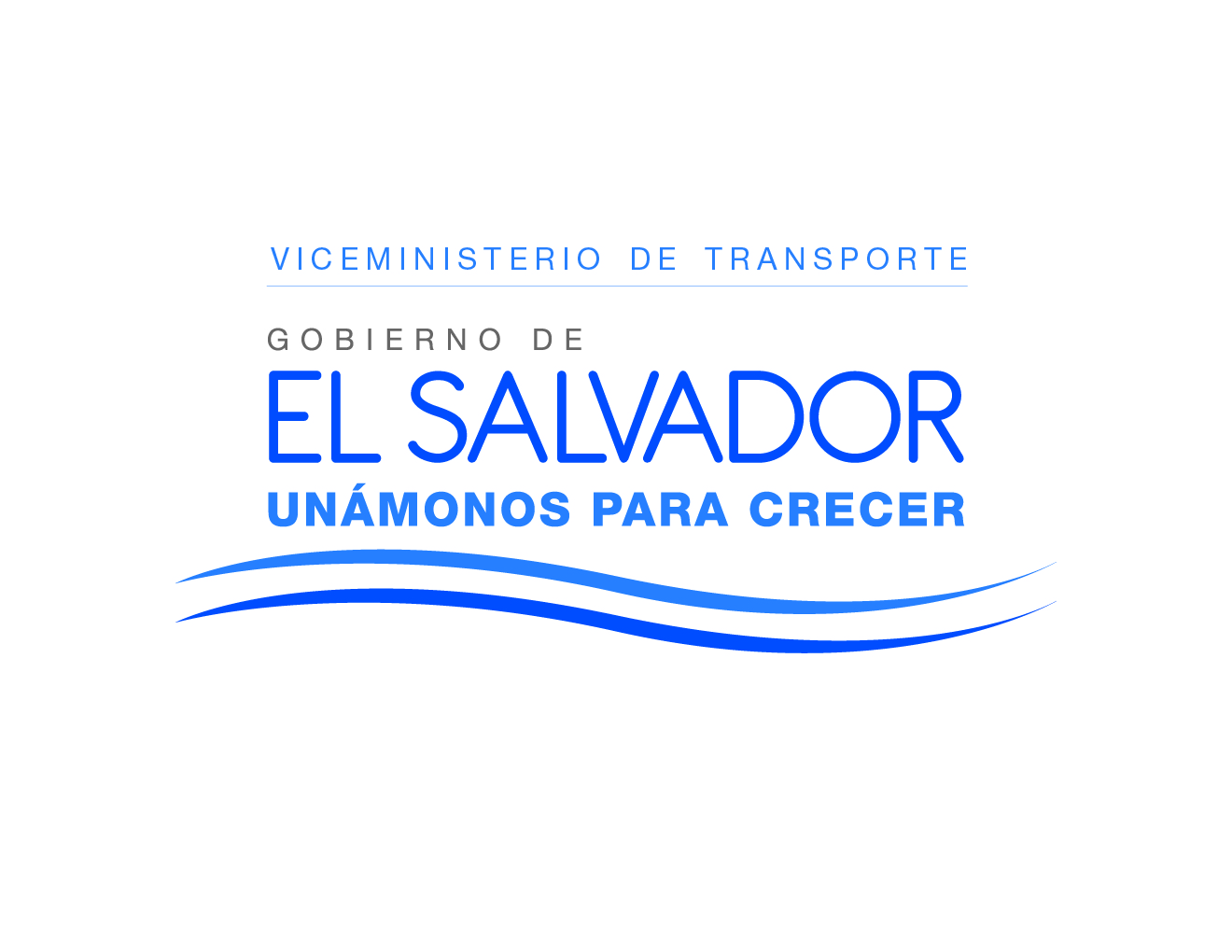 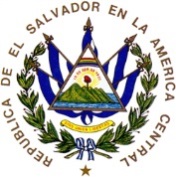 El Viceministerio de Transporte garante de los  principios que promueve la Ley de Acceso a la Información Pública, realiza algunas acciones que facilitan la participación de los ciudadanos de forma directa, a continuación algunas acciones:AUDIENCIA CIUDADANAEs un mecanismo en el que las personas naturales, representantes legales, concesionarios o permisionarios y  ciudadanía en general pueden reunirse con el titular, funcionarios o empleados del Viceministerio de Transporte; con la finalidad de intercambiar información, obtener explicaciones, e informar sobre los diversos proyectos relacionados con el transporte a nivel nacional.Requisitos:Presentar escrito en la oficina de Recepción, detallando funcionario con el que desea reunirse, tema a tratar, en caso de ser con el Señor Viceministro se adjunta formulario. FORMULARIOConsolidado de Audiencias Atendidas en el Despacho Oficial Período 02 de enero a 31 agosto 2017MESA DE TRANSPORTEEs un espacio para los representantes de los prestatarios del servicio de transporte público y autoridades del Viceministerio de Transporte, que tiene por finalidad velar por los intereses comunes de los transportistas, que permiten informar y tomar decisiones, rendir cuentas,  abordar  los temas de interés para el sector transporte; conforme a la Ley Transitoria Para la Estabilización de las Tarifas  del  Servicio Público de Transporte Colectivo de Pasajeros.TELÉFONO ABIERTOOfrece a la ciudadanía canal de comunicación telefónica por medio del teléfono 917 que facilita reportar un problema, dar su opinión o sugerencia, seguimientos a notas, denunciar cobro de tarifas no autorizadas, entre otros temas de interés.RENDICIÓN DE CUENTASEn cumplimiento del artículo 4 literal “h” de la Ley de Acceso a la Información Pública, el Viceministerio de Transporte, el mes de julio someterá a conocimiento de la sociedad en general el trabajo desarrollado para el período 2016-2017, con la finalidad de transparentar la gestión en la administración pública.Requisitos:La Rendición de Cuenta es de carácter público y no existe requisitos para participar, dándole publicidad por los diferentes medios de comunicación y redes sociales. REDES SOCIALESLas redes sociales tienen un papel protagónico en la actualidad, que nos permite la facilidad para intercambiar información en diferentes medios de forma inmediata y además  tener un contacto más cercano con los usuarios. EL Viceministerio de Transporte cuenta con las redes siguientes: www.vmt.gob.sv; https://www.facebook.com/VMTElSalvador/ @VMTELSALVADOR,  y por medio de los diferentes buzones de sugerencias instaladas en las diferentes regionales del Viceministerio de Transporte.MESMASCULINOFEMENINOTOTALENERO26329FEBRERO35641MARZO24226ABRIL23528MAYO18624JUNIO 34438JULIO23023AGOSTO27330TOTAL21029239